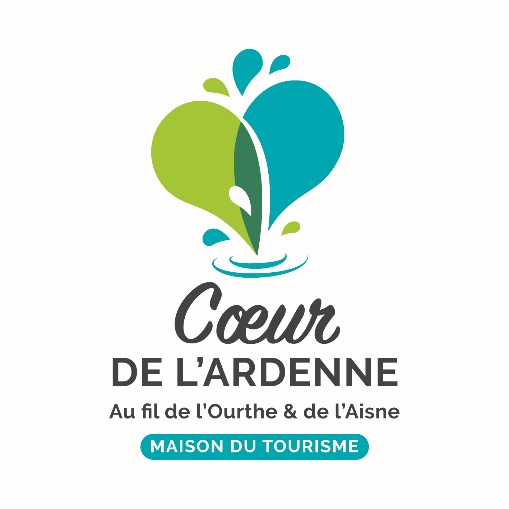 Activités en cours et à venir : 
Ø 29/03 : étape de la course cycliste Arden Challenge à Erezée
Ø 30/03 : Balade guidée « Panorama sur l’Ourthe et ses castors » à Marcourt (Rendeux)
Ø 30/03 – 01/04 : Chasse aux œufs au Parc à Gibier de La Roche
Ø 30/03 : Grand feu à Biron (Erezée)
Ø 30/03 – 12/05 : Jeu de piste de Pâques au Parc Chlorophylle à Dochamps (Manhay)
Ø 30/03 - 01/04 : Animations de Pâques au Château de La Roche
Ø 01/04 : Marche Adeps à La Roche-en-Ardenne
Ø 01/04 : Marche Adeps à Buret (Houffalize)
Ø 06/04 : Ouftitrail à La Roche
Ø 06-07/04 : Week-âne-d à Mousny (La Roche-en-Ardenne)
Ø 07/04 : Marche Adeps à Amonines (Erezée)
Ø 07/04 : Brocante à Marcouray (Rendeux)
Ø 07/04 : Randonnées pédestres et vtt à Samrée (La Roche-en-Ardenne) Ø 07/04 : Brocante militaria à Manhay 
Ø 07/04 : Journée portes ouvertes au Cirac à Marcourt (Rendeux)
ØØØ Plus d’infos ainsi que d’autres activités telles que des manifestations culturelles à découvrir sur https://www.coeurdelardenne.be/agenda-complet et/ou Tourisme Coeur de l'Ardenne | Facebook


ØØØ Plus d’infos ainsi que d’autres activités telles que des manifestations culturelles à découvrir sur https://www.coeurdelardenne.be/agenda-complet et/ou Tourisme Coeur de l'Ardenne | Facebook